

Basic Drupal 7 Self-Led Video Training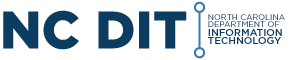 This checklist will provide you with a path for learning Basic Drupal 7! By watching the videos in the order provided and utilizing all of the ‘how-to’ pages on the Digital Commons Support site, we are confident that you will be ready to begin editing and adding content to your agency’s website in no time!

Suggested Order of Viewing (All videos can be accessed from first link)_____ Introduction to the Digital Commons Platform (2.37 min). _____ Creating and Editing a Site Page (8.19 min)_____  All 4 Parts of Text Editor (formerly known as WYSIWYG) (approx. 22min)_____ Accordions and Tab Accordions (4 min.)_____ Introduction to Content Moderation (Optional) (8.52 min)Required Reading:_____  Creating Accessible Content_____  Best Practices BlogOptional Practice: (ask to be added to your agency’s Staging site and that a Site Page be created in your name. i.e. ‘Jane Site Page’)_____ Edit Site Page to include a main image, body content and a link to a different website._____ Include an Accordion with two tabs._____ Add an Associated File_____ Add a few links in Related Content